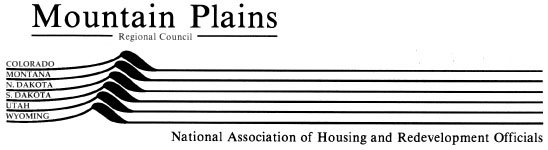 EXECUTIVE BOARD MEETING AGENDAThursday, October 15th, 2015, 5:15 pm – 6:30 pmPresidential Suite #1750Marriott LA Live Hotel, Los Angeles, CAI. Call to Order, Roll Call, and Introduction of Guests Attending: Don May, Ann Horton, Ismael Guerrero, Julie Brewen, Lori Collins, Ted Ortiviz, Philip Bernal, Lucy Brown, Lori Davidson, Duane Hopkins, Tami Fischer, Revonda Stordahl, Matt Pike, Patti Webster, Lynn Fundingsland, Lori Rosendahl, Janice Kimball, Thomas Jefferson, Jody Kole, Trina Wheeler, Ed Talbot, Dianne Hovdestad, Craig Maraschky, Randall Irwin, Betsey Martens, David MartensII. Approval of Minutes from July 31, 2015- Austin, TXThomas Jefferson motioned to approve, seconded by Ismael Guerrero, all approved.III. President’s Report- Patti Webster was delayed so Senior VP Dianne Hovdestad moderated the meeting. No report given.IV. Treasurer’s Report 2015 YTD Report: Dave Martens reported on behalf of Kim Giordano who was not in attendance. As of September 30th, 2015, MPNAHRO had a cash balance of $62,958.71. Bozeman conference profit was in line with expectations with a total profit of $12,876.09 which was split with the Montana Housing Partnership. Mountain Plains NAHRO and Montana NAHRO then split the balance of $6438.05 which resulted in a net profit of $3219.02 each. Lucy Brown motioned to approve the financial report, Ann Horton seconded the motion and all approved.V. New Business 2016 Conference Site Selection- Utah NAHRO: Dave Martens reported that he has done considerable site selection research focusing on the Park City area. Dave requested funding to do a site visit to Utah to more completely evaluate the options. Julie Brewen motioned and Betsey Martens seconded the motion that the decision on whether to approve travel expenses be made by President Webster and Senior Vice President Hovdestad. All approved.Regional Conference Future Committee Report- Dave reported the Regional Conference Future has met via teleconference on August 25th to frame the discussion. Lori Rosendahl reported that Colorado NAHRO had met to discuss the issue and would support continuing the regional conference with suggestions for improvement. Improving the conference will be the task of the Regional Conference Future Committee. Dave provided an analysis of the issues in a report he distributed via email.VI. Committee/Task Force Reports Housing America-Jill Elliott reported that Poster Contest winners are being announced at one of the general sessions at this conference. Craig Maraschky has agreed to be the regional chair for the Housing America Committee.CR&D- Jill Elliott reported that the committee passed a resolution.Legislative Network-Don May reported that the BOG is approving the strategic plan to restructure the Leg Net Committee that was developed during his term as committee chair. Issues include how people get elected; having a steering committee with 3 reps from each region and a 2nd tier for people less committed but who want to be on phone call. Don has been re-appointed to chair the committee.Member Services- Revonda Stordahl reported that memberships are up by two agencies; that the fellow program is being restructured; that the webpage update will be operational by the end of November; that Donna Brown was elected committee Chair and Andy Rodriguez was elected Vice-Chair is a contested election.Housing- Lucy Brown reported on five resolutions that should be available on the NAHRO website. Regina Mitchell was elected Committee Chair and John Mahon was elected Committee Vice-Chair.IRGE-Ed Talbot and Julie Brewen reported that Julie was elected Chair and Sayeed (from Seattle) was elected Vice-Chair. They encouraged people to attend the IRGE breakfast and especially the Housing Policy Session debuting Betsey Martens’ white paper. They also mentioned the IRGE Brown Bag Lunch.Professional Development- Patti Webster reported that Duane Hopkins was elected Committee Chair and that they are working on increasing the limit on who can get the John Caroll Scholarship.B&A- Don May reported that the budgets were adopted as presented and the 2016 projection is for a breakeven.Commissioners-Thomas Jefferson reported that Rick Leco was elected Chair. Working on: creating a  network for Commissioner communication; increasing focus on diversity; continuing to have a strong commissioner track at conferences like this one; and working on revising the Commissioner Handbook. Thomas also mentioned the August Advocacy efforts and the strong participation of Commissioners who submitted over 100 letters. BECT-	Lori Davidson reported that Don Trosi was elected Chair. The Committee passed one resolution with language for a small change on how to handle complaints. A lengthy discussion ensued regarding a perceived failure of leadership to deal with complaints. It was agreed that we need to review the NAHRO Constitution and brainstorm ideas to see what we can do to improve the situation. A subcommittee was formed including Matt Pike, Betsey Martens, Ann Horton, Julie Brewen, Lori Davidson, and Brenda Strom to review options.VII. Old Business Barbara Cook Memorial Scholarship Committee Report- Revonda Stordahl reported that educational scholarship applications will go out this winter for the 2016 school year.VIII. Next Meeting- Legislative and Planning Retreat- TBDIX. Adjournment Ann Horton motioned and Jill Elliott seconded the motion to adjourn. All approved.